Лицензия: регистрационный № 1478 от 28 мая 2015 года, на бланке серии 90Л01 №0008476Свидетельство о государственной аккредитации: регистрационный № 2783 от 07 марта 2018 года, на бланке серии 90А01 №0002920115191, г. Москва, 4-й Рощинский проезд, 9А  / Тел: + 7 (495) 796-92-62  /  E-mail: mpsu@mpsu.ruПринято:Решение Ученого совета От «30» августа 2019 г.Протокол №1Рабочая программа учебной дисциплины Обеспечение национальной безопасности и противодействие терроризму Направление подготовки 38.03.04 Государственное и муниципальное управлениеНаправленность (профиль) подготовки Региональное управлениеКвалификация (степень) выпускника Бакалавр Форма обучения Очная, заочная Москва, 2019 СОДЕРЖАНИЕ1. Перечень планируемых результатов обучения по учебной дисциплине соотнесенных с планируемыми результатами освоения основной профессиональной образовательной программыВ результате освоения ОПОП бакалавриата обучающийся должен овладеть следующими результатами обучения по дисциплине:2. Место учебной дисциплины в структуре основной профессиональной образовательной программы бакалавриатаУчебная дисциплина относится к вариативной части, дисциплинам по выбору. Для освоения учебной дисциплины необходимы компетенции, сформированные в рамках учебных дисциплин ОПОП: Конституционное право, Гражданское право, Административное право.Учебная дисциплина изучается на 4 курсе в 8 семестре для очной формы обучения. Учебная дисциплина изучается на 5 курсе в 9 семестре для заочной формы обучения. 3. Объем учебной дисциплины в зачетных единицах с указанием количества академических часов, выделенных на контактную работу обучающихся с преподавателем (по видам учебных занятий) и на самостоятельную работу обучающихсяОбщая трудоемкость (объем) учебной дисциплины составляет 5 зачетных единиц.3.1 Объём учебной дисциплины по видам учебных занятий (в часах)4. Содержание учебной дисциплины, структурированное по темам (разделам) с указанием отведенного на них количества академических часов и видов учебных занятий4.1 Разделы учебной дисциплины  и трудоемкость по видам учебных занятий (в академических часах)Очная форма обучения Заочная форма обучения 4.2. Содержание учебной дисциплины, структурированное по разделам (темам)Тема 1. Введение в дисциплину. Содержание лекционного курса Предмет, цель, задачи, место и значение курса в цикле профессиональных дисциплин. Содержание и хронологические рамки курса. Раскрытие содержания понятий «безопасность», «государственная безопасность», «национальная  безопасность», «террор», «терроризм», «националистический терроризм», «религиозный терроризм», «международный терроризм» и др. Их правовая   квалификация.. Общие принципы обеспечения национальной безопасности. Типология террора и причины распространения терроризма Антитеррор как сфера управления.  Освещение тематики в трудах российских и зарубежных ученых и практиков. Освещение нормативных правовых актов, учебной, справочной и литературы по теме курса. Содержание практических занятий 1.Актуальность и необходимость обеспечения национальной   безопасности. 2.Эволюция представлений и современное понимание необходимости обеспечения безопасности в мире и России 3.Типология угроз и опасностей. 4.Безопасность как объект управления 5.Эволюция представлений и современное понимание необходимости противодействия терроризму в мире и России 6.Характеристика основных видов источников, их сравнительная информативность Тема 2. Обеспечение национальной безопасности: международный и зарубежный опыт. Содержание лекционного курса Опыт ведущих западных государств в области обеспечения национальной безопасности. Понятие «глобальной безопасности» и пути ее обеспечения. Европейская система безопасности. Роль международных (Организация Объединенных Наций, Организация Североатлантического договора и др.) и региональных организаций (Содружество независимых государств,  Содержание практических занятий 1.Сравнительный анализ зарубежных систем обеспечения национальной безопасности 2.Отличительные особенности подхода стран Азии и Африки к обеспечению национальной безопасности. 3.Шанхайская организация сотрудничества, Ассоциация регионального сотрудничества Южной Азии и др.). Тема 3. Общая характеристика обеспечения национальной безопасности в РФ. Содержание лекционного курса Правовые основы обеспечения безопасности в России. Личность, общество и государство как основные субъекты и объекты обеспечения безопасности России. Внутренние угрозы национальной безопасности РФ: свержение конституционного строя; деятельность экстремистских, националистических, религиозных, сепаратистских и террористических организаций и структур; функционирование незаконных вооруженных формирований; незаконный оборот оружия, боеприпасов, взрывчатых веществ; организованная преступность; терроризм; контрабандная и иная противозаконная  деятельность. Демографическая ситуация в России и ее влияние на безопасность страны. Незаконная миграция. Содержание практических занятий 1.Содержание деятельности по обеспечению безопасности. 2.Характеристика национальных интересов и приоритетов развития  России 3.Внешние угрозы национальной безопасности: военная агрессия; деятельность иностранных спецслужб и др 4.«Утечка мозгов» из РФ и ее последствия. Тема 4. Федеральный и региональный уровень системы обеспечения национальной безопасности РФ. Содержание лекционного курса Руководящая роль Президента России в области обеспечения безопасности РФ. Совет Безопасности РФ - координирующий орган в сфере обеспечения безопасности.. Роль федеральных министерств и служб в области обеспечения безопасности. Содержание практических занятий 1.Полномочия палат Федерального Собрания РФ (Совета Федерации ФС РФ и Государственной Думы ФС РФ) и Правительства РФ в области обеспечения безопасности 2.Деятельность органов государственной власти субъектов РФ в сфере обеспечения безопасности РФ. 3.Международное сотрудничество России в области обеспечения безопасности. Тема 5. Муниципальный и объектовый уровень системы обеспечения национальнойбезопасности РФ Содержание лекционного курса Ответственность главы муниципального образования за ситуацию в сфере безопасности.  Виды муниципальных постоянно и временно действующих органов, созданных в целях повышения уровня безопасности. Антитеррористическая комиссия - координирующий орган в сфере обеспечения безопасности. Комиссия по гражданской обороне и чрезвычайным ситуациям – постоянно действующий орган, выполняющий работы по предупреждению, уменьшению тяжести и ликвидации последствий чрезвычайных ситуаций. Содержание практических занятий 1.Анализ деятельности территориальных органов федеральных органов исполнительной власти (ФСБ России, МВД РФ, Минобороны РФ, МЧС РФ, ФСКН России, ФМС России и др.). 2.Деятельность общественных организаций, образованных в целях помощи и содействия органам, занятых в сфере обеспечения безопасности и правопорядка (народная дружина и др.). 3.Постоянно действующая рабочая группа по противодействию терроризму и экстремизму – основной действующий рабочий орган антитеррористической комиссии 4.Объектовый уровень системы обеспечения безопасности РФ: отделы (управления, службы) безопасности (охраны), антитеррористическая комиссия, комиссия по чрезвычайным ситуациям и обеспечению пожарной безопасности, эвакуационная комиссия. Тема 6. Федеральные структуры обеспечения национальной безопасности РФ Содержание лекционного курса Основные задачи, функции, структура и состав Совета Федерации РФ. Национальный антитеррористический комитет – главный российский орган в области противодействия терроризму. Содержание практических занятий 1.Анализ деятельности федеральных органов исполнительной власти (МВД РФ, Минобороны РФ, ФСБ России, ФСО России, МЧС РФ, ФСКН России, ФМС России и др.). Тема 7. Противодействие терроризму: международный и зарубежный опыт. Содержание лекционного курса Опыт ведущих западных государств в сфере противодействия терроризму.. Всеобщая борьба с терроризмом. Европейская система противодействия терроризму. Содержание практических занятий 1.Сравнительный анализ зарубежных систем противодействия терроризму. 2.Отличительные особенности подхода стран Азии и Африки к противодействию терроризму. 3.Роль международных и региональных организаций в противодействии терроризму. Тема 8. Общая характеристика системы противодействия терроризму в РФ. Содержание лекционного курса Правовые основы противодействия терроризму в России. Содержание деятельности по противодействию терроризму. Основные принципы противодействия терроризму в России... Возмещение вреда, причиненного в результате террористического акта. Содержание практических занятий 1.Пресечение террористических актов в воздушной среде, во внутренних водах, в территориальном море, на континентальном шельфе РФ и при обеспечении безопасности национального морского судоходства 2.Правовой режим контртеррористической операции, условия ее проведения, привлекаемые для ее проведения силы 3.Ответственность физических и юридических лиц за причастность к терроризму. Тема 9. Федеральный и региональный уровень системы противодействия терроризму в РФ. Содержание лекционного курса Роль Президента России в противодействия терроризму. Полномочия палат Федерального Собрания РФ (Совета Федерации ФС РФ и Государственной Думы ФС РФ) и Правительства РФ в области противодействия терроризму. Деятельность органов государственной власти субъектов РФ в сфере противодействия терроризму. Международное антитеррористическое сотрудничество России. Содержание практических занятий 1.Совет Безопасности РФ и его место в российской системе противодействия терроризму. 2.Роль федеральных министерств и служб в сфере противодействия терроризму 3.Участие Вооруженных Сил РФ в проведении контртеррористических операций на территории России и за рубежом. Тема 10. Муниципальный и объектовый уровень системы противодействия терроризму в РФ. Содержание лекционного курса Анализ деятельности территориальных органов федеральных органов исполнительной власти (ФСБ России, МВД РФ, МЧС РФ и др.). Деятельность общественных организаций, образованных в целях помощи и содействия органам, занятых в сфере противодействия терроризму. Постоянно действующая рабочая группа по противодействию терроризму и экстремизму – основной действующий рабочий орган антитеррористической комиссии. Содержание практических занятий 1.Ответственность главы муниципального образования за противодействие терроризму.  Виды муниципальных постоянно и временно действующих антитеррористических органов 2.Антитеррористическая комиссия - координирующий орган в сфере противодействия терроризму. 3.Объектовый уровень системы противодействия терроризму в РФ: отделы (управления, службы) безопасности (охраны) и антитеррористическая комиссия Тема 11. Федеральные структуры России, занятые в сфере антитеррора. Содержание лекционного курса Задачи и функции Совета Безопасности РФ в сфере антитеррора. Анализ деятельности федеральных органов исполнительной власти (МВД РФ, Минобороны РФ, ФСБ России, ФСО России, МЧС РФ, ФСКН России, ФМС России и др.) Содержание практических занятий 1.Национальный антитеррористический комитет – главный российский орган в области противодействия терроризму. 5. Перечень учебно-методического обеспечения для самостоятельной работы 
обучающихся по учебной дисциплинеОдним из основных видов деятельности обучающегося является самостоятельная работа, которая включает в себя изучение лекционного материала, учебников и учебных пособий, первоисточников, подготовку сообщений, выступления на групповых занятиях, выполнение заданий преподавателя. Методика самостоятельной работы предварительно разъясняется преподавателем и в последующем может уточняться с учетом индивидуальных особенностей обучающихся. Время и место самостоятельной работы выбираются обучающимися по своему усмотрению с учетом рекомендаций преподавателя.Самостоятельную работу над дисциплиной следует начинать с изучения рабочей программы «Обеспечение национальной безопасности и противодействие терроризму», которая содержит основные требования к знаниям, умениям и навыкам обучаемых. Обязательно следует вспомнить рекомендации преподавателя, данные в ходе установочных занятий. Затем – приступать к изучению отдельных разделов и тем в порядке, предусмотренном программой.Получив представление об основном содержании раздела, темы, необходимо изучить материал с помощью учебников,  указанных в разделе 7 указанной программы. Целесообразно составить краткий конспект или схему, отображающую смысл и связи основных понятий данного раздела и включенных в него тем. Затем, как показывает опыт, полезно изучить выдержки из первоисточников. При желании можно составить их краткий конспект. Обязательно следует записывать возникшие вопросы, на которые не удалось ответить самостоятельно.6.Фонд оценочных средств для проведения промежуточной аттестации обучающихся по учебной дисциплинеФонд оценочных средств оформлен в виде приложения к рабочей программе учебной дисциплины «Обеспечение национальной безопасности и противодействие терроризму».7. Перечень основной и дополнительной учебной литературы, необходимой для освоения учебной дисциплиныа) основная учебная литература:1. Савицкий, А. Г. Национальная безопасность. Россия в мире : учебник для студентов вузов / А. Г. Савицкий. — Москва : ЮНИТИ-ДАНА, 2017. — 463 c. — ISBN 978-5-238-02307-6. — Текст : электронный // Электронно-библиотечная система IPR BOOKS : [сайт]. — URL: http://www.iprbookshop.ru/81509.html  — Режим доступа: для авторизир. пользователей2. Противодействие органов внутренних дел экстремизму и терроризму : учебное пособие / С. Н. Миронов, Р. Р. Абдулганеев, О. В. Артюшина [и др.] ; под редакцией Ф. К. Зиннурова. — Казань : Казанский юридический институт МВД России, 2017. — 192 c. — ISBN 978-5-901593-86-8. — Текст : электронный // Электронно-библиотечная система IPR BOOKS : [сайт]. — URL: http://www.iprbookshop.ru/86490.html  — Режим доступа: для авторизир. пользователей3. Тамаев, Р. С. Экстремизм и национальная безопасность. Правовые проблемы : монография / Р. С. Тамаев. — Москва : ЮНИТИ-ДАНА, 2017. — 263 c. — ISBN 978-5-238-01764-8. — Текст : электронный // Электронно-библиотечная система IPR BOOKS : [сайт]. — URL: http://www.iprbookshop.ru/71123.html — Режим доступа: для авторизир. пользователейв) дополнительная учебная литература:1. Тамаев, Р. С. Экстремизм и национальная безопасность. Правовые проблемы : монография / Р. С. Тамаев. — Москва : ЮНИТИ-ДАНА, 2017. — 263 c. — ISBN 978-5-238-01764-8. — Текст : электронный // Электронно-библиотечная система IPR BOOKS : [сайт]. — URL: http://www.iprbookshop.ru/71123.html  — Режим доступа: для авторизир. пользователей2. Тамаев, Р. С. Уголовно-правовое и криминологическое обеспечение противодействия экстремизму: монография / Р. С. Тамаев. — 2-е изд. — Москва : ЮНИТИ-ДАНА, 2017. — 279 c. — ISBN 978-5-238-01685-6. — Текст : электронный // Электронно-библиотечная система IPR BOOKS : [сайт]. — URL: http://www.iprbookshop.ru/71117.html  — Режим доступа: для авторизир. пользователей8. Современные профессиональные базы данных и информационные справочные системы1. Информационно-правовая система «Консультант+» - договор №2856/АП от 01.11.20072. Информационно-справочная система «LexPro» - договор б/н от 06.03.20133. Официальный интернет-портал базы данных правовой информации http://pravo.gov.ru4. Портал Федеральных государственных образовательных стандартов высшего образования http://fgosvo.ru5. Портал "Информационно-коммуникационные технологии в образовании" http://www.ict.edu.ru6. Научная электронная библиотека http://www.elibrary.ru/7. Национальная электронная библиотека http://www.nns.ru/8. Электронные ресурсы Российской государственной библиотеки http://www.rsl.ru/ru/root3489/all9. Web of Science Core Collection — политематическая реферативно-библиографическая и наукомтрическая (библиометрическая) база данных — http://webofscience.com10. Полнотекстовый архив ведущих западных научных журналов на российской платформе Национального электронно-информационного консорциума (НЭИКОН) http://neicon.ru11. Базы данных издательства Springer https://link.springer.com12. Открытые данные государственных органов http://data.gov.ru/9. Методические указания для обучающихся по освоению учебной дисциплиныОсновными задачами изучения курса «Обеспечение национальной безопасности и противодействие терроризму» следует признать рассмотрение норм трудового права с учетом специфики процесса их реализации, а также получение знаний о способах защиты трудовых прав. Целью изучения курса «Обеспечение национальной безопасности и противодействие терроризму»» является получение  знаний и навыков применения норм трудового законодательства. Самостоятельная работа в ходе семестра является важной составной частью учебного процесса и имеет целью: закрепление и углубление знаний, полученных на прочитанных в период сессии лекциях; самостоятельное изучение учебной дисциплины, руководствуясь программой и рекомендованной литературой; выполнение контрольной работы; подготовку к предстоящей сессии.Усвоение материала учебной дисциплины на лекциях, семинарах и в результате самостоятельной подготовки и изучения отдельных вопросов учебной дисциплины, позволят обучающемуся подойти к промежуточному контролю подготовленным, и потребует лишь повторения ранее пройденного материала. Знания, накапливаемые постепенно в различных ракурсах, с использованием противоположных мнений и взглядов на ту или иную правовую проблему являются глубокими и качественными, и позволяют формировать соответствующие компетенции как итог образовательного процесса. Для систематизации знаний по учебной дисциплине первоначальное внимание обучающемуся следует обратить на рабочую программу курса, которая включает в себя разделы и основные проблемы учебной дисциплины, в раках которых и формируются вопросы для промежуточного контроля. Поэтому обучающийся, заранее ознакомившись с программой курса, может лучше сориентироваться в последовательности освоения курса с позиций организации самостоятельной работы.Организация деятельности обучающегося по видам учебных занятий10. Лицензионное программное обеспечение1. Операционная система Microsoft Windows XP Professional Russian — OEM-лицензии (поставляются в составе готового компьютера);2. Операционная система Microsoft Windows 7 Professional — OEM-лицензии (поставляются в составе готового компьютера);3. Программный пакет Microsoft Office 2007 — лицензия № 45829385 от 26.08.20094. Программный пакет Microsoft Office 2010 Professional — лицензия № 48234688 от 16.03.20114. Программный пакет Microsoft Office 2010 Professional — лицензия № 49261732 от 04.11.20115. Комплексная система антивирусной защиты DrWEB Entrprise Suite — лицензия № 126408928, действует до 13.03.20186.Программный пакет LibreOffice — свободная лицензия Lesser General Public License11. Описание материально-технической базы, необходимой для осуществления образовательного процесса по учебной дисциплине 311 каб. - учебная аудитория для проведения занятий лекционного типа, занятий семинарского типа, текущего контроля:- столы- стулья- учебная доска  -По заявке устанавливается мобильный комплект (ноутбук,  Проектор, экран)-Флаг РФ-Плакат «Эффективная организация труда» - 1.-Плакат по основам трудового права – 1.12. Особенности реализации учебной дисциплины для инвалидов и лиц с ограниченными возможностями здоровьяДля обеспечения образования инвалидов и обучающихся с ограниченными возможностями здоровья разрабатывается адаптированная образовательная программа, индивидуальный учебный план с учетом особенностей их психофизического развития и состояния здоровья, в частности применяется индивидуальный подход к освоению учебной дисциплины, индивидуальные задания: рефераты, письменные работы и, наоборот, только устные ответы и диалоги, индивидуальные консультации, использование диктофона и других записывающих средств для воспроизведения лекционного и семинарского материала.В целях обеспечения обучающихся инвалидов и лиц с ограниченными возможностями здоровья библиотека комплектует фонд основной учебной литературой, адаптированной к ограничению их здоровья, предоставляет возможность удаленного использования электронных образовательных ресурсов, доступ к которым организован в МПСУ. В библиотеке проводятся индивидуальные консультации для данной категории пользователей, оказывается помощь в регистрации и использовании сетевых и локальных электронных образовательных ресурсов, предоставляются места в читальных залах, оборудованные программами невизуального доступа к информации, экранными увеличителями и техническими средствами усиления остаточного зрения.Иные сведения и материалыПеречень образовательных технологий, используемых при осуществлении образовательного процесса по учебной дисциплинеДля освоения компетенций, установленных Федеральным государственным образовательным стандартом, применяются традиционные образовательные технологии, такие как лекционные и практические (семинарские) занятия, а также проводятся занятия с использованием электронной информационно-образовательной среды.Составитель: Мажуга Елена Юрьевна, кандидат юридических наук, доцент. Программа выполнена на кафедре Гражданско-правовых дисциплин и предназначена для подготовки обучающихся направления 38.04.03 Государственное и муниципальное управление14.Лист регистрации измененийРабочая программа учебной дисциплины (модуля) обсуждена и утверждена на заседании Ученого совета от «24» июня 2013 г. протокол № 10Перечень планируемых результатов обучения по учебной дисциплине, соотнесенных с планируемыми результатами освоения основной профессиональной образовательной программы3Место учебной дисциплины в структуре основной профессиональной образовательной программы балакавриата 3Объем учебной дисциплины в зачетных единицах с указанием количества академических часов, выделенных на контактную работу обучающихся с преподавателем (по видам занятий) и на самостоятельную работу обучающихся43.1 Объём учебной дисциплины по видам учебных занятий4Содержание учебной дисциплины, структурированное по темам с указанием отведенного на них количества академических часов и видов учебных занятий4 Разделы  учебной дисциплины  и трудоемкость по видам учебных занятий4 Содержание  учебной дисциплины, структурированное по темам8Перечень учебно-методического обеспечения для самостоятельной работы обучающихся по  учебной дисциплине 11Фонд оценочных средств для проведения промежуточной аттестации обучающихся по  учебной дисциплине 12Перечень основной и дополнительной учебной литературы, необходимой для освоения  учебной дисциплины 12Современные профессиональные базы данных и информационные справочные системы 12Методические указания для обучающихся по освоению  учебной дисциплины (модуля)13Лицензионное программное обеспечение16Описание материально-технической базы, необходимой для осуществления образовательного процесса по  учебной дисциплине 17Особенности реализации  учебной дисциплины для инвалидов и лиц с ограниченными возможностями здоровья17Иные сведения и (или) материалы17Перечень образовательных технологий, используемых при осуществлении образовательного процесса по  учебной дисциплинеЛист регистрации изменений 1719Коды компетенцииРезультаты освоения ОПОПСодержание компетенцийПеречень планируемых результатов обучения по учебной дисциплинеОПК-6способность решать стандартные задачи профессиональной деятельности на основе информационной и библиографической культуры с применением информационно-коммуникационных технологий и с учетом основных требований информационной безопасностиЗнать: основные понятия национальной безопасности, понятие противодействия терроризму.Уметь: производить поиск информации о способах и методах обеспечения национальной безопасности в информационно-коммуникационных сетях и с учетом основных требований информационной безопасности Владеть: навыками поиска и анализа информации в области обеспечения национальной безопасности и противодействия терроризму.ПК-23владение навыками планирования и организации деятельности органов государственной власти Российской Федерации, органов государственной власти субъектов Российской Федерации, органов местного самоуправления, государственных и муниципальных предприятий и учреждений, политических партий, общественно-политических, коммерческих и некоммерческих организацийЗнать   -государственные и муниципальные органы, занятые в сфере обеспечения национальной безопасности и антитеррора; -нормативные правовые нормы, регулирующие порядок построения системы национальной безопасности и противодействия терроризму в России; Уметь:  -применять основы обеспечения национальной безопасности и противодействия терроризму для решения практических задач в области государственного и муниципального управления; -использовать нормативные правовые акты в сфере обеспечения национальной безопасности и противодействия терроризму; Владеть:  -навыками анализа информации в области обеспечения национальной безопасности и противодействия терроризму;  -способностью оценивать эффективность обеспечения национальной безопасности и противодействия терроризму. Объём дисциплиныВсего часовВсего часовОбъём дисциплиныочная форма обучениязаочная форма обученияОбщая трудоемкость дисциплины180180Контактная работа обучающихся с преподавателем (по видам учебных занятий) (всего)5620Аудиторная работа (всего):5620в том числе:лекции2410семинары, практические занятия3210Внеаудиторная работа (всего):108151Самостоятельная работа обучающихся (всего)108151Вид промежуточной аттестации обучающегося (зачёт, контрольная работа, экзамен)Э (18 часов)Э (9 часов)№п/п№п/пРазделы и темыучебной дисциплиныСеместрВиды учебной работы, включая самостоятельную работу  и трудоемкость (в часах)Виды учебной работы, включая самостоятельную работу  и трудоемкость (в часах)Виды учебной работы, включая самостоятельную работу  и трудоемкость (в часах)Виды учебной работы, включая самостоятельную работу  и трудоемкость (в часах)Виды учебной работы, включая самостоятельную работу  и трудоемкость (в часах)Виды учебной работы, включая самостоятельную работу  и трудоемкость (в часах)Виды учебной работы, включая самостоятельную работу  и трудоемкость (в часах)Формы текущего контроля успеваемости Форма промежуточной аттестации (по семестрам)№п/п№п/пРазделы и темыучебной дисциплиныСеместрВСЕГОИз них аудиторные занятияИз них аудиторные занятияИз них аудиторные занятияСамостоятельная работаКонтрольная работаКурсовая работаФормы текущего контроля успеваемости Форма промежуточной аттестации (по семестрам)№п/п№п/пРазделы и темыучебной дисциплиныСеместрВСЕГОЛекции ПрактикумЛабораторПрактическ.занятия /семинары Самостоятельная работаКонтрольная работаКурсовая работаФормы текущего контроля успеваемости Форма промежуточной аттестации (по семестрам)1Введение в дисциплину. Введение в дисциплину. 8122 28Устный опрос Контрольный срез      Дискуссия 2Обеспечение национальной безопасности: международный и зарубежный опыт. Обеспечение национальной безопасности: международный и зарубежный опыт. 8162 410Устный опрос Контрольный срез       Дискуссия 3Общая характеристика обеспечения национальной безопасности в РФ. Общая характеристика обеспечения национальной безопасности в РФ. 8153210Устный опрос Контрольный срез      Дискуссия 4Федеральный и региональный уровень системы обеспечения национальной безопасности РФ. Федеральный и региональный уровень системы обеспечения национальной безопасности РФ. 8162410Устный опрос Контрольный срез      Дискуссия 5Муниципальный и объектовый уровень системы обеспечения национальной безопасности РФ. Муниципальный и объектовый уровень системы обеспечения национальной безопасности РФ. 8142210Устный опрос Контрольный срез      Дискуссия 6Федеральные структуры обеспечения национальной безопасности РФ. Федеральные структуры обеспечения национальной безопасности РФ. 8153 210Устный опрос Контрольный срез      Дискуссия 7Противодействие терроризму: международный и зарубежный опыт. Противодействие терроризму: международный и зарубежный опыт. 8162410Устный опрос Контрольный срез       Дискуссия 8Общая характеристика системы противодействия терроризму в РФ. Общая характеристика системы противодействия терроризму в РФ. 8142 210Устный опрос контрольный срез     Дискуссия 9Федеральный и региональный уровень системы противодействия терроризму в РФ. Федеральный и региональный уровень системы противодействия терроризму в РФ. 816   2 410Устный опрос контрольный срез     Дискуссия 10Муниципальный и объектовый уровень системы противодействия терроризму в РФ. Муниципальный и объектовый уровень системы противодействия терроризму в РФ. 8142 210Устный опрос Контрольный срез      Дискуссия 11Федеральные структуры России, занятые в сфере антитеррора. Федеральные структуры России, занятые в сфере антитеррора. 8162 410Устный опрос Контрольный срез      Дискуссия ВсегоВсего81802432108Экзамен (18)№п/п№п/пРазделы и темыучебной дисциплиныКурсВиды учебной работы, включая самостоятельную работу  и трудоемкость (в часах)Виды учебной работы, включая самостоятельную работу  и трудоемкость (в часах)Виды учебной работы, включая самостоятельную работу  и трудоемкость (в часах)Виды учебной работы, включая самостоятельную работу  и трудоемкость (в часах)Виды учебной работы, включая самостоятельную работу  и трудоемкость (в часах)Виды учебной работы, включая самостоятельную работу  и трудоемкость (в часах)Виды учебной работы, включая самостоятельную работу  и трудоемкость (в часах)Формы текущего контроля успеваемости Форма промежуточной аттестации (по семестрам)№п/п№п/пРазделы и темыучебной дисциплиныКурсВСЕГОИз них аудиторные занятияИз них аудиторные занятияИз них аудиторные занятияСамостоятельная работаКонтрольная работаКурсовая работаФормы текущего контроля успеваемости Форма промежуточной аттестации (по семестрам)№п/п№п/пРазделы и темыучебной дисциплиныКурсВСЕГОЛекции ПрактикумЛабораторПрактическ.занятия /семинары Самостоятельная работаКонтрольная работаКурсовая работаФормы текущего контроля успеваемости Форма промежуточной аттестации (по семестрам)1Введение в дисциплину. Введение в дисциплину. 51111Устный опрос Контрольный срез      Дискуссия 2Обеспечение национальной безопасности: международный и зарубежный опыт. Обеспечение национальной безопасности: международный и зарубежный опыт. 516214Устный опрос Контрольный срез       Дискуссия 3Общая характеристика обеспечения национальной безопасности в РФ. Общая характеристика обеспечения национальной безопасности в РФ. 516214Устный опрос Контрольный срез      Дискуссия 4Федеральный и региональный уровень системы обеспечения национальной безопасности РФ. Федеральный и региональный уровень системы обеспечения национальной безопасности РФ. 516214Устный опрос Контрольный срез      Дискуссия 5Муниципальный и объектовый уровень системы обеспечения национальной безопасности РФ. Муниципальный и объектовый уровень системы обеспечения национальной безопасности РФ. 516214Устный опрос Контрольный срез      Дискуссия 6Федеральные структуры обеспечения национальной безопасности РФ. Федеральные структуры обеспечения национальной безопасности РФ. 516214Устный опрос Контрольный срез      Дискуссия 7Противодействие терроризму: международный и зарубежный опыт. Противодействие терроризму: международный и зарубежный опыт. 516214Устный опрос Контрольный срез       Дискуссия 8Общая характеристика системы противодействия терроризму в РФ. Общая характеристика системы противодействия терроризму в РФ. 516214Устный опрос контрольный срез     Дискуссия 9Федеральный и региональный уровень системы противодействия терроризму в РФ. Федеральный и региональный уровень системы противодействия терроризму в РФ. 516214Устный опрос контрольный срез     Дискуссия 10Муниципальный и объектовый уровень системы противодействия терроризму в РФ. Муниципальный и объектовый уровень системы противодействия терроризму в РФ. 516214Устный опрос Контрольный срез      Дискуссия 11Федеральные структуры России, занятые в сфере антитеррора. Федеральные структуры России, занятые в сфере антитеррора. 516214Устный опрос Контрольный срез      Дискуссия ВсегоВсего51801010151Экзамен (9)Вид деятельностиМетодические указания по организации деятельности обучающегосяЛекцияРабота на лекции является очень важным видом студенческой деятельности для изучения учебной дисциплины т.к. лектор дает нормативно-правовые акты, которые в современной России подвержены частому, а иногда кардинальному изменению, что обуславливает «быстрое устаревание» учебного материала, изложенного в основной и дополнительной учебной литературе. Лектор ориентирует студентов в действующем законодательстве Российской Федерации и соответственно в учебном материале. Краткие записи лекций (конспектирование) помогает усвоить материал.   Написание   конспекта   лекций: кратко, схематично, последовательно   фиксировать   основные   положения, выводы, формулировки, обобщения; помечать важные мысли, выделять ключевые слова, термины. Конспект лучше подразделять на пункты, параграфы, соблюдая красную строку.  Принципиальные места, определения, формулы   следует   сопровождать   замечаниями: «важно», «особо   важно», «хорошо   запомнить» и   т.п.   или подчеркивать    красной    ручкой.    Целесообразно    разработать собственную    символику, сокращения    слов, что    позволит сконцентрировать   внимание   обучающегося   на   важных   сведения. Прослушивание и запись лекции можно производить при помощи современных устройств (диктофон, ноутбук, нетбук и т.п.). Работая над конспектом лекций, всегда следует использовать не только учебник, но и ту литературу, которую дополнительно рекомендовал лектор, в том числе нормативно-правовые акты соответствующей направленности. По   результатам   работы   с конспектом лекции следует обозначить вопросы, термины, материал, который вызывают трудности, пометить и попытаться найти ответ в рекомендуемой   литературе.   Если   самостоятельно   не   удается разобраться в материале, необходимо сформулировать вопрос и задать преподавателю на консультации, на практическом занятии. Лекционный материал является базовым, с которого необходимо начать освоение соответствующего раздела или темы.Практические(семинарские)занятияПроработка рабочей программы учебной дисциплины, уделяя особое внимание целям и задачам, структуре и содержанию учебной дисциплины. Ознакомление с темами и планами практических (семинарских) занятий.   Анализ   основной   нормативно-правовой   и   учебной литературы, после чего работа с рекомендованной дополнительной литературой. Конспектирование источников. Подготовка ответов к контрольным вопросам, просмотр рекомендуемой литературы, работа с текстами нормативно-правовых актов.  Прослушивание аудио-  и видеозаписей по заданной теме, решение задач. Устные выступления студентов по контрольным вопросам семинарского занятия.  Выступление на семинаре должно быть компактным и вразумительным, без неоправданных отступлений и рассуждений.  Обучающийся должен излагать (не читать) материал выступления свободно. Необходимо концентрировать свое внимание на том, что выступление должно быть обращено к аудитории, а не к преподавателю, т.к.   это   значимый   аспект   профессиональных и общекультурных компетенций юриста. По   окончании   семинарского   занятия   обучающемуся  следует повторить выводы, сконструированные на семинаре, проследив логику их построения, отметив положения, лежащие в их основе. Для этого обучающемуся в течение семинара следует делать пометки. Более того в случае неточностей и (или) непонимания какого-либо вопроса пройденного материала обучающемуся следует обратиться к преподавателю   для   получения   необходимой   консультации   и разъяснения возникшей ситуации.Устный опросУстный опрос - это средство контроля, рассчитанная на выявление объема знаний обучающегося по определенному разделу, теме, проблеме и т.п. Проблематика, выносимая на опрос определена в заданиях для самостоятельной работы обучающегося, а также может определяться преподавателем, ведущим семинарские занятия. Во время проведения опроса обучающийся должен уметь обсудить с преподавателем соответствующую проблематику на уровне диалога.Самостоятельная работаСамостоятельная работа проводится с целью: систематизации и закрепления полученных теоретических знаний  и практических умений  обучающихся;  углубления  и  расширения  теоретических знаний обучающихся; формирования умений использовать нормативную,  правовую,  справочную  документацию,  учебную  и специальную литературу; развития познавательных способностей и активности обучающихся :творческой инициативы, самостоятельности, ответственности, организованности; формирование   самостоятельности   мышления,   способностей   к саморазвитию, совершенствованию и самоорганизации; формирования профессиональных и общекультурных компетенций; развитию исследовательских умений обучающихся. Формы  и  виды  самостоятельной  работы  обучающихся:  чтение основной и дополнительной литературы – самостоятельное изучение материала по рекомендуемым литературным источникам; работа с библиотечным  каталогом,  самостоятельный  подбор  необходимой литературы; работа со словарем, справочником; поиск необходимой информации   в   сети   Интернет;   конспектирование   источников; реферирование источников; составление аннотаций к прочитанным литературным  источникам;  составление  рецензий  и  отзывов  на прочитанный  материал;  составление  обзора  публикаций  по  теме; составление и разработка терминологического словаря; составление хронологической таблицы; составление библиографии (библиографической  картотеки);  подготовка  к  различным  формам текущей и промежуточной аттестации (к тестированию, контрольному срезу, экзамену); самостоятельное выполнение практических заданий репродуктивного типа (ответы на вопросы,  тесты). Технология организации самостоятельной работы обучающихся включает использование информационных и материально-технических ресурсов образовательного учреждения: библиотеку с читальным залом, укомплектованную в соответствии с существующими нормами; учебно-методическую базу учебных кабинетов, компьютерные классы с возможностью работы в Интернет; аудитории (классы) для консультационной деятельности; учебную и учебно-методическую литературу, разработанную с учетом увеличения доли самостоятельной работы обучающихся, и иные методические материалы. Перед выполнением обучающимися внеаудиторной самостоятельной работы преподаватель проводит консультирование по выполнению задания, который включает цель задания, его содержания, сроки выполнения, ориентировочный объем работы, основные требования к результатам работы, критерии оценки. Во время выполнения обучающимися внеаудиторной самостоятельной работы и при необходимости преподаватель может проводить групповые консультации. Самостоятельная работа может осуществляться индивидуально или группами обучающихся в зависимости от цели, объема, конкретной тематики самостоятельной работы, уровня сложности, уровня умений обучающихся. Контроль самостоятельной работы обучающихся предусматривает: соотнесение содержания контроля с целями обучения; объективность контроля; валидность контроля (соответствие предъявляемых заданий тому, что предполагается проверить); дифференциацию контрольно-измерительных материалов. Формы контроля самостоятельной работы: просмотр и проверка выполнения самостоятельной работы преподавателем; организация самопроверки, взаимопроверки выполненного задания в группе; обсуждение результатов выполненной работы на занятии; проведение письменного опроса; проведение устного опроса.Контрольный срез Организуется как элемент учебного занятия в виде выполнения обучающимися блока заданий в письменной форме по заданной теме учебной дисциплины. Отражает способность обучающегося правильно сформулировать ответ; умение письменно выражать свою точку зрения по данному вопросу; ориентироваться в терминологии; применять полученные в ходе лекций и практик знания (для решения тестовых заданий); степень разработки темы обучающимся; полнота и качество использования относящихся к теме специальной литературы, нормативных актов, юридической практики,  аргументированность выводов. Дискуссия Дискуссия - это средство, которое позволяет определить  уровень сформированности профессиональных компетенций в  условиях  максимально  приближенных  к профессиональной среде. Для  проведения    дискуссии  лектор  или преподаватель, ведущий семинарские занятия, предлагают наиболее актуальную  тему  из  реальной  общественно-политической обстановки,  и  ставят  перед  аудиторией  проблемные  аспекты,  на которые обучающийся должен обратить особое внимание, сформировать свою правовую позицию, обосновать ее и подготовится к участию в дискуссии. Проведение   дискуссии  предполагает  увидеть сформированность у обучающегося соответствующих компетенций, в том числе умение ставить проблему, обосновывать пути ее возможного разрешения, умение вести цивилизованный диалог, отстаивать свою точку зрения, аргументировано отвечать на правовые позиции иных участников  дискуссии. Подготовка к экзамену При подготовке к экзамену необходимо ориентироваться на конспекты   лекций, рабочую программу учебной дисциплины, нормативную, учебную и рекомендуемую литературу. Основное в подготовке к сдаче  экзамена - это повторение всего материала учебной дисциплины, по которому необходимо сдавать экзамен. При подготовке к сдаче экзамена обучающийся весь объем работы должен распределять равномерно по дням, отведенным для подготовки к экзамену, контролировать каждый день выполнение намеченной работы. В период подготовки к экзамену обучающийся вновь обращается к уже изученному (пройденному) учебному материалу.Содержание измененияРеквизиты
документа
об утверждении
измененияДата
введения
измененияУтверждена и введена в действие решением Ученого совета на основании Федерального государственного образовательного стандарта высшего профессионального образования по направлению подготовки 081100 Государственное и муниципальное управление (квалификация (степень) «бакалавр»), утвержденного приказом Министерства образования и науки Российской Федерации от 17.01.2011 г. № 41Протокол заседания 
Ученого совета  от «24» июня 2013 года протокол № 10  01.09.2013Актуализирована решением Ученого совета с учетом развития науки, культуры, экономики, техники, технологий и социальной сферыПротокол заседания 
Ученого совета  от «30» июня 2014 года протокол № 801.09.2014Актуализирована решением Ученого совета на основании утверждения Федерального государственного образовательного стандарта высшего образования по направлению подготовки 38.03.04 Государственное и муниципальное управление (уровень бакалавриата), утвержденного приказом Министерства образования и науки Российской Федерации от 10.12.2014 г. № 1567Протокол заседания 
Ученого совета  от «09» февраля 2015 года протокол № 620.02.2015Актуализирована решением Ученого совета с учетом развития науки, культуры, экономики, техники, технологий и социальной сферыПротокол заседания 
Ученого совета  от «29» июня 2015 года протокол № 1101.09.2015Актуализирована решением Ученого совета с учетом развития науки, культуры, экономики, техники, технологий и социальной сферыПротокол заседания 
Ученого совета  от «30» мая 2016 года    протокол № 801.09.2016Актуализирована решением Ученого совета с учетом развития науки, культуры, экономики, техники, технологий и социальной сферыПротокол заседания 
Ученого совета  от «28» августа 2017 года протокол № 1101.09.2017Актуализирована решением Ученого совета с учетом развития науки, культуры, экономики, техники, технологий и социальной сферыПротокол заседания 
Ученого совета  от «28» августа 2018 года протокол №701.09.2018Обновлена решением совместного заседания Совета и Кафедр факультета экономики и права ОАНО ВО «МПСУ Протокол совместного заседания Совета и Кафедр факультета экономики и права ОАНО ВО «МПСУ» от 30 августа 2019 г. № 1.01.09.2019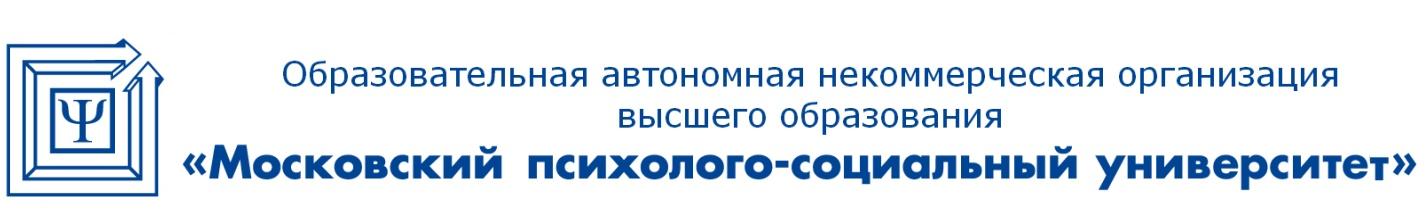 